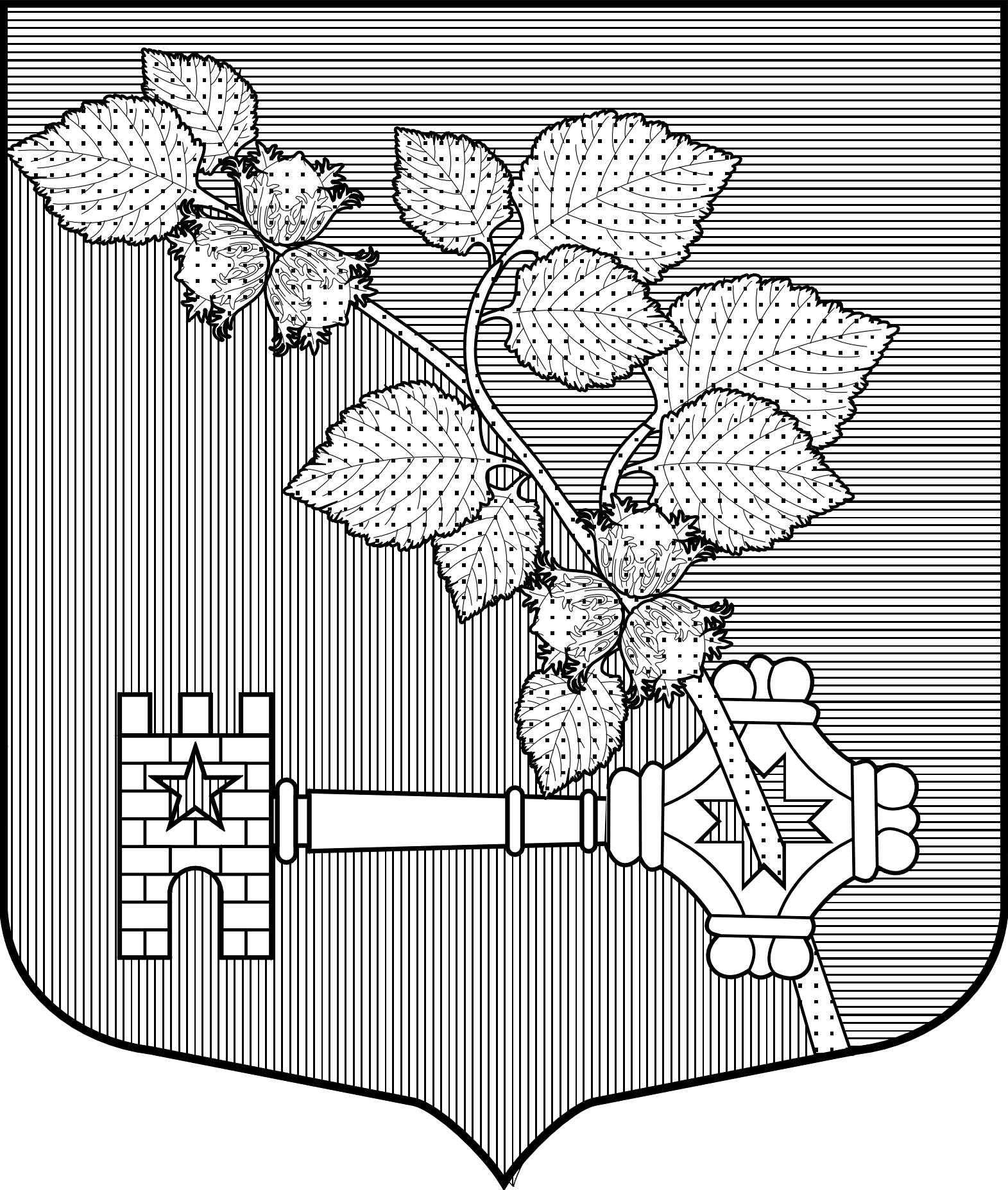 АДМИНИСТРАЦИЯВиллозского городского поселения Ломоносовского районаПОСТАНОВЛЕНИЕ № 271Руководствуясь Федеральным законом от 06.12.2003 № 131-ФЗ «Об общих принципах организации местного самоуправления в Российской Федерации», постановлением Правительства РФ от 10.02.2017 № 169 «Об утверждении правил предоставления и распределения субсидий из федерального бюджета бюджетам субъектов Российской Федерации на поддержку государственных программ субъектов Российской Федерации и муниципальных программ формирования комфортной городской среды», в соответствии с Положением об Администрации Виллозского городского поселения, Ломоносовского района, Ленинградской области, в целях информирования граждан и организаций о разработанном проекте муниципальной программы «Развитие части территорий муниципального образования Виллозское городское поселение Ломоносовского муниципального района Ленинградской области  на 2021 год»Постановляю:Утвердить Проект муниципальной программы муниципального образования Виллозское городское поселение Ломоносовский район Ленинградской области «Развитие части территорий муниципального образования Виллозское городское поселение Ломоносовского муниципального района Ленинградской области  на 2021 год», согласно Приложению №1 к Постановлению.Утвердить ответственное лицо осуществляющее прием замечаний и предложений, их обобщение по проекту программы,  Начальника организационно-технического отдела администрации Виллозского городского поселения Костякову Екатерину Андреевну.Настоящее постановление подлежит обнародованию на официальном сайте муниципального образования Виллозское городское поселение, Ломоносовского района, Ленинградской области и вступает в силу с момента  официального опубликования.Контроль за выполнением постановления оставляю за собойПриложение № 1 к постановлению № 271 от 07.07.2020 годаПАСПОРТмуниципальной программы ««Развитие части территорий муниципального образования Виллозское городское поселение Ломоносовского муниципального района Ленинградской области  на 2021 год»1. Характеристика основных проблем развития сельских территорийВиллозское городское поселение расположено между Киевским и Таллиннским шоссе на Пулковских и Дудергофских высотах. Территория поселения .На территории поселения расположено 14 населенных пунктов: деревни Виллози, Малое Карлино, д. Ретселя, п. Новогорелово - населенные пункты с населением, проживающим в многоквартирных жилых домах и индивидуально-определенных домах. Инженерная коммунальная инфраструктура в данных населенных пунктах представлена центральным водоснабжением, водоотведением, отоплением, электроснабжением и газоснабжением (кроме д.Ретселя).В деревнях Вариксолово, Аропаккузи, Рассколово, Кавелахта, Пикколово, Мюреля, Перекюля, Мурилово, Саксолово - из коммунальной инфраструктуры присутствует водоснабжение, электроснабжение и частично газоснабжение.Новогорелово - новый развивающийся населенный пункт.Создание благоприятной среды для проживания, является одной из социально значимых задач, на успешное решение которой должны быть направлены совместные усилия органов государственной власти и местного самоуправления при активном участии населения в ее решении. 	Органы местного самоуправления при реализации полномочий по решению вопросов местного значения столкнулись с рядом проблем, среди которых наиболее актуальными являются:- неудовлетворительное состояние уличного освещения;- ненадлежащая обеспеченность населенных пунктов пожарными водоемами и подъездам к ним, а так же первичными средствами пожаротушения.- в большинстве населенный пунктах нет спортивных площадок для детей;Наружное освещение является одним из элементов благоустройства населенных пунктов. Отсутствие нормальной освещенности территорий отрицательно влияет на условия жизни населения, способствует ухудшению правопорядка, снижению безопасности дорожного движения.  На сегодняшний день возникла необходимость комплексного подхода к решению задач по улучшению благоустройства территории поселения за счет привлечения средств местного и областного бюджета, участия жителей в создании комфортных условий проживания.В целях поддержки непосредственного осуществления населением местного самоуправления 14 декабря 2012 года был принят областной закон № 95-оз «О содействии развитию на части территорий муниципальных образований Ленинградской области иных форм местного самоуправления».В соответствии с законом в Виллозском городском поселении были выбраны старосты и Общественные советы, как иные формы местного самоуправления, утверждено Положение об их деятельности, утверждены 11 территорий деятельности старост. Институт старост является одним из важнейших инструментов взаимодействия органов местного самоуправления и населения. Грамотная работа старост будет способствовать оперативному выполнению полномочий органов местного самоуправления в населенных пунктах поселения, что приведет к реальному улучшению качества жизни в муниципальном образовании.Подпрограммой Правительства Ленинградской области «Создание условий для эффективного выполнения органами местного самоуправления своих полномочий» предусматривается поддержка и развитие иных форм осуществления местного самоуправления путем предоставления субсидий из областного бюджета Ленинградской области средств на поддержку поселений. В соответствии с ней разрабатывается настоящая программа, которая направлена на вовлечение граждан в решение вопросов местного значения. Именно старосты являются инициаторами различных мероприятий. Основными задачами деятельности старост является представительство интересов жителей, оказание помощи органам местного самоуправления в решении вопросов местного значения, вовлечение населения в их решение. 	Старосты, работая непосредственно с людьми, решают социальные проблемы по месту жительства, привлекая потенциал населения. Результатом этого процесса стало снижение социальной напряжённости за счёт упорядочения взаимоотношений населения с органами власти. Задача органов местного самоуправления - максимально использовать эту инициативу и способствовать её развитию. Для выявления и обсуждения вопросов, волнующих население, администрацией Виллозского городского поселения ежегодно проводятся конференции жителей. Жители дают наказы депутатам и администрации по улучшению условий проживания, обеспеченности населенных пунктов инфраструктурой. Первоочередные и самые насущные мероприятия, определенные жителями, нашли отражение в данной программе.Программа призвана решить проблемы в сфере развития территории поселения посредством создания комфортных условий жизнедеятельности населения, активизации участия граждан в решении вопросов местного значения. Но в связи с тем, что у бюджета поселения ограниченные финансовые возможности, финансирование мероприятий Программы может осуществляться также за счет средств областного, районного бюджета и внебюджетных источников.2. Основные цели и задачи ПрограммыОсновными направлениями в сфере развития местного самоуправления на территории Виллозского городского поселения, являются поддержка и укрепление института старост в целях решения первоочередных вопросов местного значения, в том числе вопросов благоустройства территории поселения.Основными целями программы являются:- создание благоприятных условий для проживания в сельской местности;- активизация местного населения в решении вопросов местного значения.Основными задачами программы являются:- развитие и поддержка инициатив жителей населенных пунктов в решении вопросов местного значения;- благоустройство населенных пунктов поселения;- создание условий для  развития спорта среди населения путем развития инфраструктуры спорта, популяризации массового спорта, приобщения различных слоев занятиям населения к регулярным занятиям  спортом- обеспечение безопасности и общественного порядка   - обеспечение пожарной безопасности, защита жизни и здоровья граждан- создание условий для роста, развития и поддержания здорового образа жизни у подрастающего поколения3. Сроки реализации ПрограммыРеализацию Программы предполагается осуществить в 2021 году.4. Основные мероприятия ПрограммыОсновные мероприятия Программы направлены на объекты жилищно-коммунального (электро-, тепло-, газа-, и водоснабжения), а так же благоустройство территориальных сельских/городских  населенных пунктов, согласно адресному перечню объектов муниципальной программы «Развитие части территорий муниципального образования Виллозское городское поселение Ломоносовского муниципального района Ленинградской области  на 2021 год»» (Приложение).5. Ресурсное обеспечение ПрограммыПрограмма реализуется за счет средств бюджета Ленинградской области и местного бюджета муниципального образования Виллозское городское поселение.6. Ожидаемые результаты реализации Программы-повышение уровня физической подготовки детей;-благоустройство сельских населенных пунктов;-обеспечение безопасности и общественного порядка   - обеспечение пожарной безопасности, защита жизни и здоровья граждан-реализация мероприятий Программы будет способствовать повышению уровня жизни сельского населения, активизации участия граждан в решении вопросов местного значения, развитию в сельской местности иных форм местного самоуправления.7.Управление реализацией программы и контроль за ходом ее выполненияЗаказчик муниципальной программы:-обеспечивает реализацию Программы;-ведет учет и осуществляет хранение документов, касающихся Программы (заключения, соглашения, договоры, контракты, акты сверки выполненных работ, бюджетные заявки и т.д.)-контролирует выполнение программных мероприятий, выявляет их отклонение от предусмотренных целей, устанавливает причины и принимает меры по устранению отклонений;-ежегодно уточняет целевые показатели и затраты  по программным мероприятиям, механизм реализации программы, состав исполнителей с учетом выделяемых на реализацию программы финансовых средств и приоритетов развития муниципального образования Виллозское городское поселение;-при необходимости создает рабочую группу по реализации программы, определяет ее состав и регламент, утверждаемые в установленном порядке, организует деятельность рабочей группы;-несет ответственность и обеспечивает контроль за целевым и эффективным использованием средств бюджета;-готовит отчет о ходе и результатах реализации программы;-организует мониторинг, оценку достигнутых целей и эффективности программы.Внесение изменений и дополнений в программу, а также досрочное прекращение реализации Программы либо ее части осуществляются в случаях:-изменение социально-экономической ситуации и пересмотра стратегических приоритетов развития муниципального образования Виллозское городское поселение;-появления иных механизмов решения проблемы, указанной в программе;-утверждения другой программы, решающей цели и задачи первоначальной программы.Приложение к муниципальной программе«Развитие части территорий муниципального образования Виллозское городское поселение Ломоносовского муниципального района Ленинградской области  на 2021 год»Адресный перечень объектов муниципальной программы «Развитие части территорий муниципального образования Виллозское городское поселение Ломоносовского муниципального района Ленинградской области  на 2021 год»гп. ВиллозиОт 07.07. 2020 года«Об утверждении Проекта   муниципальной программы муниципального образования Виллозское городское поселение Ломоносовский район Ленинградской области «Развитие части территорий муниципального образования Виллозское городское поселение Ломоносовского муниципального района Ленинградской области  на 2020 год»Гава администрацииВиллозского городского поселения_______________С.В. АндрееваПроектМуниципальной программы «Развитие части территорий муниципального образования Виллозское городское поселение Ломоносовского муниципального района Ленинградской области  на 2021 год»ПроектМуниципальной программы «Развитие части территорий муниципального образования Виллозское городское поселение Ломоносовского муниципального района Ленинградской области  на 2021 год»Утвержден постановлением  Главы администрации Виллозского городского поселения от № 271 от 07.07. 2020 годаПолное наименование Программы Муниципальная программа «Развитие части территорий муниципального образования Виллозское городское поселение Ломоносовского муниципального района Ленинградской области  на 2021 год»» (далее - Программа)Основание для разработки Программы - Федеральный закон Российской Федерации от 06 октября 2003 года № 131-ФЗ «Об общих принципах организации местного самоуправления в Российской Федерации»;- Областной закон от 14 декабря 2012 года № 95-оз «О содействии развития на части территорий муниципальных образований Ленинградской области иных форм местного самоуправления»;- Устав муниципального образования Виллозское городское поселение;- решение совета депутатов муниципального образования Виллозское сельское поселение от 21.10.2010г  №74  «Об утверждении «Положения о старосте муниципального образования Виллозское сельское поселение Ломоносовского района Ленинградской области»Заказчик Программы Администрация  Виллозского городского поселенияЦель Программы - создание комфортных условий жизнедеятельности в городской (сельской) местности;- активизация местного населения в решении вопросов местного значения.Задачи программыОсновными задачами программы являются:- развитие и поддержка инициатив жителей населенных пунктов в решении вопросов местного значения;- обеспечение безопасности и общественного порядка   - обеспечение пожарной безопасности, защита жизни и здоровья граждан, Сроки и этапы реализации Программы 2021 год Источники финансирования Программы Общий объем финансирования Программы составит1 536 902, 00 тыс. рублей, в том числе: из местного бюджета Виллозского городского поселения: в 2021 году –  463 017,00 тыс. руб.из бюджета Ленинградской области:в 2021 году – 1 073 885,00 тыс. руб.Основные целевые показатели от реализации Программы К окончанию реализации Программы планируется:1. Строительство сетей наружного освещения д. Ретселя Виллозского городского поселения на 100%2. Приобретение мотопомп для деревень Мурилово, Вариксолово, Рассколово,  Аропаккузи  на 100% Исполнитель  ПрограммыАдминистрация Виллозского городского поселения.Организация контроля за исполнением Программы Контроль за ходом реализации Программы осуществляет  Глава администрации Виллозского городского поселения Андреева С.В.№МероприятияСрок финанси-рования мероприятияПланируемые объемы финансирования (тыс. рублей в ценах года реализации мероприятия)Планируемые объемы финансирования (тыс. рублей в ценах года реализации мероприятия)Планируемые объемы финансирования (тыс. рублей в ценах года реализации мероприятия)Планируемые объемы финансирования (тыс. рублей в ценах года реализации мероприятия)Планируемые объемы финансирования (тыс. рублей в ценах года реализации мероприятия)Планируемые объемы финансирования (тыс. рублей в ценах года реализации мероприятия)Планируемые объемы финансирования (тыс. рублей в ценах года реализации мероприятия)Индикаторы реализации (целевые задания)№МероприятияСрок финанси-рования мероприятияВсегоВсегоВсегов том числев том числев том числев том числеИндикаторы реализации (целевые задания)№МероприятияСрок финанси-рования мероприятияВсегоВсегоВсегоФедеральный бюджетОбластной бюджетМестные бюджетыПрочие источникиИндикаторы реализации (целевые задания)2020 год2020 год2020 год2020 год2020 год2020 год2020 год2020 год2020 год2020 год2020 год1. д. Ретселя1. д. Ретселя1. д. Ретселя1. д. Ретселя1. д. Ретселя1. д. Ретселя1. д. Ретселя1. д. Ретселя1. д. Ретселя1. д. Ретселя1. д. Ретселя1.1.Строительство сетей наружного освещения д. Ретселя Виллозского городского поселения2021202120211 073 885,00762 458,00311 427,000,002. д. Мурилово, д. Вариксолово, д. Рассколово,  д. Аропаккузи2. д. Мурилово, д. Вариксолово, д. Рассколово,  д. Аропаккузи2. д. Мурилово, д. Вариксолово, д. Рассколово,  д. Аропаккузи2. д. Мурилово, д. Вариксолово, д. Рассколово,  д. Аропаккузи2. д. Мурилово, д. Вариксолово, д. Рассколово,  д. Аропаккузи2. д. Мурилово, д. Вариксолово, д. Рассколово,  д. Аропаккузи2. д. Мурилово, д. Вариксолово, д. Рассколово,  д. Аропаккузи2. д. Мурилово, д. Вариксолово, д. Рассколово,  д. Аропаккузи2. д. Мурилово, д. Вариксолово, д. Рассколово,  д. Аропаккузи2. д. Мурилово, д. Вариксолово, д. Рассколово,  д. Аропаккузи2. д. Мурилово, д. Вариксолово, д. Рассколово,  д. Аропаккузи2.1.Приобретение мотопомп для деревень Мурилово, Вариксолово, Рассколово,  Аропаккузи 20212021463 017,00463 017,00328 742,00134 275,000,00Итого:Итого:Итого:Итого:1 536 902,001 536 902,001 091 200,00445702,000,00